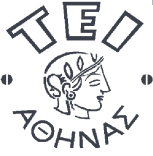 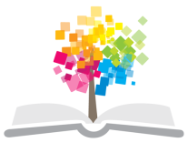 Κοστολόγηση Ενότητα 7: Δομή και συγκρότηση του κλάδου γραφικών τεχνώνΔρ. Αναστάσιος Ε. Πολίτης, Αναπληρωτής ΚαθηγητήςΤεχνολογία Γραφικών ΤεχνώνΔομή και συγκρότηση του κλάδου γραφικών τεχνώνΣτις Γραφικές Τέχνες, έχουν αναπτυχθεί πλήθος επιχειρήσεων κατά κύριο λόγο μικρού και μεσαίου μεγέθους, οι οποίες δραστηριοποιούνται σε  ένα ευρύτατο φάσμα επιμέρους εξειδικεύσεων. Χαρακτηριστικό των γραφικών τεχνών αποτελεί η σύνθετη δομή και οι πολλαπλές διαφορετικές επεξεργασίες που λαμβάνουν χώρα για τη κατασκευή ενός εντύπου. Το πλήθος των διαφορετικών ειδών και μορφών εντύπων, αγορών και πελατών, έχει δημιουργήσει την επιπρόσθετη εξειδίκευση επιχειρήσεων σε όλους αυτούς τους τομείς.Οι επιχειρήσεις του κλάδου κατανέμονται ως εξής:Τυπογραφεία - λιθογραφείαΕπιχειρήσεις προεκτύπωσηςΕπιχειρήσεις παροχής υπηρεσιών γραφικών τεχνών - επικοινωνίαςΕπιχειρήσεις Ηλεκτρονικής τυπογραφίαςΜακετίστες - ΓραφίστεςΛιθογραφικές επιχειρήσεις – εκτυπωτικές επιχειρήσεις όφσετΒιβλιοδετείαΦλεξογραφίεςΒαθυτυπίεςΚυτιοποιίεςΜεταξοτυπίες σε πολλές εξειδικεύσειςΕπιχειρήσεις ειδικών εργασιών γραφικών τεχνών - Πλαστικοποίηση - Επίστρωση βερνικιού - ΛαμινάρισμαΕπεξεργασία χάρτου - χαρτονιού.Συνεργασίες και λοιποί συμμετέχοντες στην παραγωγή των γραφικών τεχνών Στον κλάδο των γραφικών τεχνών μετέχουν και άλλου είδους επιχειρήσεις καθώς και αυτοαπασχολούμενοι που προσφέρουν υπηρεσίες και τα οποία φυσικά αποτελούν αναπόσπαστο μέρος της παραγωγής των Γραφικών Τεχνών όπως:Εκδοτικές επιχειρήσεις – εκδοτικοί οίκοιΔιαφημιστικά γραφεία - επιχειρήσειςΦωτογράφοιΒιβλιοδέτες στη βιβλιοδεσία με το χέρι – καλλιτεχνική βιβλιοδεσία Επιχειρήσεις ειδικών εργασιών Κατασκευαστικές επιχειρήσεις λογισμικού, υλικών και εξοπλισμού Γραφικών Τεχνών.Αντιπροσωπείες - πωλητές μηχανών, εξοπλισμού και υλικών.Έντυπα: Τα προϊόντα του κλάδου των γραφικών τεχνών  Το έντυπο αποτελεί το προϊόν του κλάδου των γραφικών τεχνών. Το έντυπο κατατάσσεται σε πολλές και διαφορετικές κατηγορίες, ανάλογα με το είδος, το εκτυπωτικό υπόστρωμα και τη χρήση. Τα κυριότερα είδη εντύπων κατατάσσονται στις ακόλουθες βασικές κατηγορίες: ΒιβλίαΠεριοδικάΕφημερίδεςΔιαφημιστικά / εμπορικά έντυπαΣυσκευασίες  - ΕτικέτεςΛοιπά έντυπαΕκτός από τις κύριες αυτές κατηγορίες εντύπων, υπάρχει πλήθος άλλων εντύπων τα οποία χρησιμοποιούνται σε μεγάλο αριθμό εφαρμογών. Συνοπτικά στα έντυπα αυτά περιλαμβάνονται κάθε είδους φυλλάδια, χάρτες, κατάλογοι, μηχανογραφικά έντυπα, ημερολόγια, αφίσες, επιγραφές, αυτοκόλλητα κ.λ.π.Ροή εργασίας και παραγωγή των γραφικών τεχνών  O κλάδος των Γραφικών Tεχνών παραδοσιακά είχε ενταχθεί στον δευτερογενή τομέα της παραγωγής λόγω του προσδιορισμού της παραγωγικής του διαδικασίας ως μεταποιητικής. H μεταποιητική αυτή διαδικασία προκύπτει από την μετατροπή των πρωτοτύπων σε ένα τελικό προϊόν μέσω της διαδικασίας της προεκτύπωσης (φιλμ παλαιότερα και ψηφιακό μέσο σήμερα) την μετατροπή των εκτυπωτικών υποστρωμάτων (π.χ. φύλλων ή ρόλλων λευκού χάρτου και λοιπών υποστρωμάτων) σε εκτυπωμένα φύλλα ή ρόλλους (εκτύπωση) και την επεξεργασία σε τελικά έντυπα (βιβλιοδεσία, περατώσεις, συσκευασίες.H παραγωγική διαδικασία των Γραφικών Tεχνών χαρακτηρίζεται συνεπώς από ένα πλήθος διαφορετικών και σύνθετων εξειδικευμένων μεταποιητικών δραστηριοτήτων, μέσω των οποίων το χαρτί ή το χαρτόνι μέσω της προεκτύπωσης, της εκτύπωσης και της βιβλιοδεσίας μετατρέπεται (METAΠOIEITAI) σε τυπωμένο φύλλο και τελικό έντυπο. Mια διαγραμματική απεικόνιση για την κατανόηση των παραδοσιακών μορφών παραγωγής σε συνάρτηση με τις Γραφικές Tέχνες είναι η ακόλουθη όπως παρουσιάζεται στον πίνακα 1:Πίνακας 1: Παρουσίαση παραδειγμάτων παραδοσιακών μορφών παραγωγής σε συνάρτηση με τις Γραφικές TέχνεςΗ κατανομή αυτή είναι ενδεικτική και αναφέρεται για να παρουσιαστούν ορισμένες βασικές παραγωγικές διαδικασίες στις Γραφικές Τέχνες στους παραδοσιακό τομείς της παραγωγής με βάση την παραδοσιακή τους κατανομή σε πρωτογενή (Α’ ύλες), δευτερογενή (μεταποίηση) και τριτογενή (υπηρεσίες). Ωστόσο, ο παραδοσιακός χαρακτηρισμός των Γραφικών Tεχνών ως αμιγώς μεταποιητικού κλάδου έχει πλέον υποχωρήσει, ιδιαίτερα με την ανάπτυξη δραστηριοτήτων στον εκδοτικό τομέα, στην υποστήριξη των πελατών και στην παροχή συμβουλευτικών υπηρεσιών στην επιμέλεια και την παραγωγή των εντύπων.Σήμερα η έννοια της “παραγωγής” χάνει την παραδοσιακή ερμηνεία της. Ήδη, αναπτύσσονται νέες δομές “παραγωγής” οι οποίες είναι πιο σύνθετες, συνδυάζουν διαφορετικά στοιχεία και οδηγούν σε αναδιαμόρφωση των παγιωμένων σχημάτων της οργάνωσης της εργασίας και της “παραγωγής”. Oι τομείς της διαχείρισης και διακίνησης των πληροφοριών, των σύγχρονων τηλεπικοινωνιών, του σύγχρονου μάρκετινγκ, της παροχής σύνθετων και ολοκληρωμένων υπηρεσιών και της διοίκησης της ολικής ποιότητας, αποτελούν μερικά παραδείγματα της νέας δομής της παραγωγής. H σύγχρονη επιχείρηση Γραφικών Tεχνών που παρέχει ολοκληρωμένες υπηρεσίες στον πελάτη αποτελεί επίσης ένα τέτοιο παράδειγμα.Με βάση αυτές τις εξελίξεις, η επιχείρηση γραφικών τεχνών επεξεργάζεται πληροφορίες, διαμορφώνει ψηφιακά αρχεία και συμμετέχει στην διαδικασία σχεδιασμού και παραγωγής και ηλεκτρονικών μέσων οπτικής επικοινωνίας, εξελισσόμενη σε φορές παροχής υπηρεσιών στην οπτική επικοινωνία, μέρος της οποίας είναι και τα έντυπα. Συνεπώς, η επιχείρηση γραφικών τεχνών βρίσκεται και στο πεδίο της παροχής υπηρεσιών στην επικοινωνία, με τα σύνορα ανάμεσα στους παραδοσιακούς τομείς της παραγωγής (με την πολύ ευρύτερη έννοια) είναι εντελώς δυσδιάκριτα.Πόροι – μέσα του οργανισμού και στοιχεία παραγωγής που συμμετέχουν στην επεξεργασία κοστολογικών δεδομένωνTα μέσα και οι πόροι που διατίθενται σε μια επιχείρηση για την υλοποίηση της παραγωγής είναι τα ακόλουθα:α) Oι κύριες και οι βοηθητικές εγκαταστάσεις (χώροι εργασίας, παραγωγής και επεξεργασίας, κτίρια – αποθήκες).β) O εξοπλισμός (μηχανήματα, συστήματα, όργανα, συσκευές).γ )Tο στελεχιακό δυναμικό και οι εργαζόμενοι.δ) Oι χρησιμοποιούμενες πρώτες ύλες και τα πάσης φύσεως κύρια και βοηθητικά υλικά.ε) Tα μέσα μεταφοράς.Σε αυτούς τους πέντε παραδοσιακούς πόρους μπορούν πλέον να προστεθούν οι διάφορες εφαρμογές λογισμικού, είτε αφορούν επεξεργασίες, είτε πολύ περισσότερο αποτελούν λογισμικά διοίκησης, διαχείρισης, επικοινωνίας με πελάτες, συστημάτων πληροφόρησης, κοστολόγησης, ενεργειακής αποδοτικότητας και ποιοτικού ελέγχου, όπως επίσης και η διατήρηση «αποθηκών» ψηφιακών δεδομένων. Όλα αυτά λογιστικά εντάσσονται στην χρηματοοικονομική λογιστική, ωστόσο, σε όρους κοστολόγησης και σε όρους διαμόρφωσης δεδομένων γνώσης του κόστους των επιχειρήσεων - και των γραφικών τεχνών -  πρέπει να υπολογίζονται  με βάση αναλύσεις νέας μορφής.Για παράδειγμα, παραδοσιακά το ηλεκτρονικό μοντάζ, αποτελούσε (και ακόμη αποτελεί σε ένα βαθμό) παραγωγική επεξεργασία στην προεκτύπωση. Ωστόσο, οι σύγχρονες εφαρμογές λογισμικού διαχείρισης της παραγωγής των γραφικών τεχνών, εντάσσουν το ηλεκτρονικό μοντάζ στο πεδίο της διαχείρισης και του προγραμματισμού παραγωγής.ΣημειώματαΣημείωμα ΑναφοράςCopyright ΤΕΙ Αθήνας, Αναστάσιος Πολίτης, 2014. Αναστάσιος Πολίτης. «Κοστολόγηση. Ενότητα 7: Δομή και συγκρότηση του κλάδου γραφικών τεχνών». Έκδοση: 1.0. Αθήνα 2014. Διαθέσιμο από τη δικτυακή διεύθυνση: ocp.teiath.gr.Σημείωμα ΑδειοδότησηςΤο παρόν υλικό διατίθεται με τους όρους της άδειας χρήσης Creative Commons Αναφορά, Μη Εμπορική Χρήση Παρόμοια Διανομή 4.0 [1] ή μεταγενέστερη, Διεθνής Έκδοση.   Εξαιρούνται τα αυτοτελή έργα τρίτων π.χ. φωτογραφίες, διαγράμματα κ.λ.π., τα οποία εμπεριέχονται σε αυτό. Οι όροι χρήσης των έργων τρίτων επεξηγούνται στη διαφάνεια  «Επεξήγηση όρων χρήσης έργων τρίτων». Τα έργα για τα οποία έχει ζητηθεί άδεια  αναφέρονται στο «Σημείωμα  Χρήσης Έργων Τρίτων». 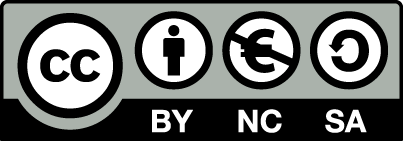 [1] http://creativecommons.org/licenses/by-nc-sa/4.0/ Ως Μη Εμπορική ορίζεται η χρήση:που δεν περιλαμβάνει άμεσο ή έμμεσο οικονομικό όφελος από την χρήση του έργου, για το διανομέα του έργου και αδειοδόχοπου δεν περιλαμβάνει οικονομική συναλλαγή ως προϋπόθεση για τη χρήση ή πρόσβαση στο έργοπου δεν προσπορίζει στο διανομέα του έργου και αδειοδόχο έμμεσο οικονομικό όφελος (π.χ. διαφημίσεις) από την προβολή του έργου σε διαδικτυακό τόποΟ δικαιούχος μπορεί να παρέχει στον αδειοδόχο ξεχωριστή άδεια να χρησιμοποιεί το έργο για εμπορική χρήση, εφόσον αυτό του ζητηθεί.Επεξήγηση όρων χρήσης έργων τρίτωνΔιατήρηση ΣημειωμάτωνΟποιαδήποτε αναπαραγωγή ή διασκευή του υλικού θα πρέπει να συμπεριλαμβάνει:Το Σημείωμα ΑναφοράςΤο Σημείωμα ΑδειοδότησηςΤη δήλωση Διατήρησης Σημειωμάτων Το Σημείωμα Χρήσης Έργων Τρίτων (εφόσον υπάρχει) μαζί με τους συνοδευόμενους υπερσυνδέσμους.Το περιεχόμενο του μαθήματος διατίθεται με άδεια Creative Commons εκτός και αν αναφέρεται διαφορετικά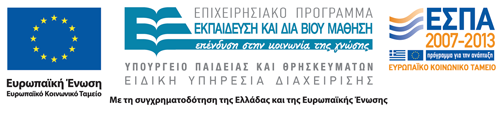 Το έργο υλοποιείται στο πλαίσιο του Επιχειρησιακού Προγράμματος «Εκπαίδευση και Δια Βίου Μάθηση» και συγχρηματοδοτείται από την Ευρωπαϊκή Ένωση (Ευρωπαϊκό Κοινωνικό Ταμείο) και από εθνικούς πόρους.Τομέας παραγωγής (με την ευρύτερη έννοια)Παραδείγματα από την παραγωγή των γραφικών τεχνώνΠρωτογενήςΑ΄ ύλεςΧαρτοποιία, Χαρτονοποιία Κατασκευή μελανών εκτύπωσηςΠαρασκευή κόλλας βιβλιοδεσίας ΔευτερογενήςΜεταποίηση των πρώτων υλών και υλικών σε επεξεργασμένα προϊόντα για παράδειγμαΕπεξεργασία ψηφιακών δεδομένωνΚατασκευή εκτυπωτικών πλακώνΕκτύπωση, ΒιβλιοδεσίαΤριτογενήςΕκδοτική διαδικασίαΕκδόσειςΔιαχείριση ψηφιακών δεδομένων για έκδοσηΥπηρεσίες διόρθωσης αρχείων (πχ Preflighting)Ανοικτά Ακαδημαϊκά ΜαθήματαΤεχνολογικό Εκπαιδευτικό Ίδρυμα ΑθήναςΤέλος ΕνότηταςΧρηματοδότησηΤο παρόν εκπαιδευτικό υλικό έχει αναπτυχθεί στα πλαίσια του εκπαιδευτικού έργου του διδάσκοντα.Το έργο «Ανοικτά Ακαδημαϊκά Μαθήματα στο ΤΕΙ Αθήνας» έχει χρηματοδοτήσει μόνο τη αναδιαμόρφωση του εκπαιδευτικού υλικού. Το έργο υλοποιείται στο πλαίσιο του Επιχειρησιακού Προγράμματος «Εκπαίδευση και Δια Βίου Μάθηση» και συγχρηματοδοτείται από την Ευρωπαϊκή Ένωση (Ευρωπαϊκό Κοινωνικό Ταμείο) και από εθνικούς πόρους.©Δεν επιτρέπεται η επαναχρησιμοποίηση του έργου, παρά μόνο εάν ζητηθεί εκ νέου άδεια από το δημιουργό.διαθέσιμο με άδεια CC-BYΕπιτρέπεται η επαναχρησιμοποίηση του έργου και η δημιουργία παραγώγων αυτού με απλή αναφορά του δημιουργού.διαθέσιμο με άδεια CC-BY-SAΕπιτρέπεται η επαναχρησιμοποίηση του έργου με αναφορά του δημιουργού, και διάθεση του έργου ή του παράγωγου αυτού με την ίδια άδεια.διαθέσιμο με άδεια CC-BY-NDΕπιτρέπεται η επαναχρησιμοποίηση του έργου με αναφορά του δημιουργού. Δεν επιτρέπεται η δημιουργία παραγώγων του έργου.διαθέσιμο με άδεια CC-BY-NCΕπιτρέπεται η επαναχρησιμοποίηση του έργου με αναφορά του δημιουργού. Δεν επιτρέπεται η εμπορική χρήση του έργου.διαθέσιμο με άδεια CC-BY-NC-SAΕπιτρέπεται η επαναχρησιμοποίηση του έργου με αναφορά του δημιουργού και διάθεση του έργου ή του παράγωγου αυτού με την ίδια άδεια. Δεν επιτρέπεται η εμπορική χρήση του έργου.διαθέσιμο με άδεια CC-BY-NC-NDΕπιτρέπεται η επαναχρησιμοποίηση του έργου με αναφορά του δημιουργού. Δεν επιτρέπεται η εμπορική χρήση του έργου και η δημιουργία παραγώγων του.διαθέσιμο με άδεια CC0 Public DomainΕπιτρέπεται η επαναχρησιμοποίηση του έργου, η δημιουργία παραγώγων αυτού και η εμπορική του χρήση, χωρίς αναφορά του δημιουργού.διαθέσιμο ως κοινό κτήμαΕπιτρέπεται η επαναχρησιμοποίηση του έργου, η δημιουργία παραγώγων αυτού και η εμπορική του χρήση, χωρίς αναφορά του δημιουργού.χωρίς σήμανσηΣυνήθως δεν επιτρέπεται η επαναχρησιμοποίηση του έργου.